English Placement TestPart AChoose the best answer. 1 _____  name is Robert.a) Me	b) I	c) My2 They _____  from Spain.a) is	b) are	c) do3 _____  are you from?a) What	b) Who	c) Where4 What do you do? I’m _____  student.a) the	b) a	c) the5 Peter _____  at seven o’clock.a) goes up	b) gets	c) gets up6 _____  you like this DVD?a) Are	b) Have	c) Do7 We _____  live in a flat.a) don’t	b) hasn’t	c) doesn’t8 Wednesday, Thursday, Friday, _____ a) Saturday	b) Tuesday	c) Monday9 _____  he play tennis?a)Where	b) Does	c) Do10 Have you _____  a car?a) any	b) have	c) got11 We don’t have _____  butter.a) a	b) any	c) got12 _____  some money here.a) There’re	b) There	c) There’s13 We _____  got a garage.a) haven’t	b) hasn’t	c) don’t14 Those shoes are very _____ .a) expensive	b) a lot	c) cost15 Have you got a pen? Yes, I _____ .a) am	b) have	c) got16 It is a busy, _____  city.a) traffic	b) quite	c) noisy17 They _____  at home yesterday.a) was	b) are	c) were18 I _____  there for a long time.a) lived	b) living	c) live19 He didn’t _____  glasses.a) put	b) wear	c) take20 The restaurant was _____  busy.a) very	b) a lot	c) many21 Do you like the red _____ ?a) it	b) that	c) one22 He _____  to Brazil on business.a) go	b) goed	c) went23 Yesterday was the _____  of April.a) third	b) three	c) day three24 She’s got _____  hair.a) dark, long	b) long and dark	c) dark, long25 I _____  play football at the weekend.a) usually	b) use	c) usual26 I _____  in an armchair at the moment.a) sitting	b) ‘m sitting	c) sit27 My brother is older _____  me.a) then	b) that	c) than28 Their car is _____  biggest on the road.a) than	b) this	c) the29 It’s the _____  interesting of his films.a) more	b) much	c) most30 The phone’s ringing:  _____  answer it.a) I’ll	b) I	c) will31 Do you _____  classical or rock music?a) rather	b) prefer	c) more32 He has _____  breakfast.a) ate	b) eaten	c) eat33 The _____  have seen it before.a) childs	b) child	c) children34 I’ve never met an actor _____ .a) before	b) already	c) after35 _____  is very good exercise.a) Swim	b) To swim	c) Swimming36 Have you _____  been on a winter sports holiday?a) always	b) ever	c) soon37 I can’t _____  another language.a) speaking	b) speak	c) to speak38 They _____  pay for the tickets.a) haven’t to	b) don’t have	c) don’t have to39 _____  old is their car?a) What	b) When	c) How40 Are you _____  for one or two weeks?a) staying	b) stayed	c) stay41 Stephen _____  to visit his parents.a) will	b) going	c) is going42 I don’t _____  getting up early.a) not like	b) want	c) enjoy43 We _____  like to see the mountains.a) would	b) will	c) are44 They _____  ever check their emails.a) hard	b) harder	c) hardly45 They won’t come, _____  they?a) won’t	b) come	c) will46 He _____  know how to spell it.a) doesn’t	b) hasn’t	c) don’t47 Carla _____  to the radio all morning.a) listening	b) heard	c) listened48 They _____  come to the cinema with us.a) doesn’t	b) not	c) didn’t49 I like this song. _____  do I.a) Either	b) So	c) Neither50 We  _____  them at eight o’clock.a) meet	b) ‘re meet	c) ‘re meeting Part B51 They are going _____  in America next month.a) to be	b) will be	c) be	d) being 52 This is the cinema _____  we saw the film.a) when	b) which	c) that	d) where53 Have you ever _____  in a jazz band?a) seen	b) played	c) listened	d) wanted54 I’m _____  when I’m with you.a) happyer	b) happier than	c) happier	d) the happy55 This is _____  than I thought.a) bad	b) badder	c) worse	d) worst56 Can you tell me the way _____ ?a) to the bank	b) is the bank	c) where is bank	d) of the bank57 Do you know what _____ ?a) time is it	b) time is	c) time is now	d) time it is58 Were you _____  to open the door?a) could	b) can	c) able	d) possible 59 Everybody _____  wear a seat belt in the car.a) must	b) mustn’t	c) don’t have to	d) doesn’t have to60 Tom has lived in this town _____  three years.a) since	b) from	c) after	d) for61 We _____  work in that factory.a) use to	b) was	c) used to	d) then62 I think it _____  be sunny tomorrow.a) will probably	b) probably	c) can	d) will to63 He _____  like his brother.a) look	b) isn’t	c) isn’t look	d) can look64 _____  does your boyfriend look like?a) How	b) What	c) Why	d) Which65 I’ve got _____  many problems.a) too	b) a	c) enough	d) really66 If we get up in time, _____  catch the train.a) we catch	b) we caught	c) we had caught	d) we’ll catch67 They _____  to go to France for a year.a) decide	b) deciding	c) decided	d) to decide68 I’m working _____  to pass my exam.a) hardly	b) much	c) hard	d) good69 I’m writing _____  ask you to explain.a) for	b) in order to	c) because	d) because of70 He said that most problems _____ by teenagers.a) cause	b) caused	c) were caused	d) were causing71 What _____  to do at the weekend?a) have you like	b) are you liking	c) do you like	d) is you like72 Football _____  in most countries.a) plays	b) players	c) is played	d) is playing73 Who was _____  the door?a) at	b) on	c) in	d) of74 We _____  lunch when you telephoned.a) was having	b) had	c) were having	d) are having75 Your work is _____  better.a) being	b) doing	c) getting	d) falling76 She could play the piano _____  she could walk.a) during	b) while	c) as well	d) before77 The train was cancelled, so we _____ .a) couldn’t go	b) wasn’t go	c) didn’t went	d) mustn’t go78 The problem was _____  solveda)easy	b) easy to	c) an easy	d) easily79 It was a difficult journey, but I _____  get home.a) could	b) managed to	c) at last	d) was80 We had not _____  heard the news.a) already	b) always	c) yet	d) today81 We arrived at the station, but the bus _____  earlier.a) has left	b)had leave	c) has leave	d) had left82 We can _____  walk or go by car.a) both	b) rather	c) either	d) neither83 If I _____  enough money, I’d buy a new car. a) had	b) would	c) did	d) shall84 It _____  correctly.a) hasn’t done	b) hasn’t been done	c) hasn’t been do	d) not been done85 The accident wouldn’t have happened, if you had been more _____ .a) careful	b) carefully	c) careless	d) caring86 It _____  be possible some time in the future.a) can	b) hope	c) may	d) is87 Schools then  _____ having more children in the class.a) was used to	b) were used to	c) was use to	d) were use to88 We _____  to go to work at six in the morning.a) must	b) would	c) had	d) did89 They _____  an old photograph of the place.a) came up	b) came across	c) came into	d) came after90 I _____  I had been able to meet her.a) hope	b) want	c) think	d) wish91 We’ll have taken our exams _____  this time next month.a) by	b) on 	c) during	d) for92 I will do badly in my work, _____  try harder.a) if I’m not	b) if I wasn’t	c) if I haven’t	d) if I don’t93 I  _____  wasted my time when I was at university.a) regret	b) shouldn’t	c) ought not to	d) shouldn’t have94 This is going to be my chance to _____  any difficulties.a) repair	b) sort out	c) solve	d) improve95 It was difficult at first, but I soon got _____  it.a) got used to 	b) get used to	c) changed to	d) used to96 How did you manage to cook _____  a good meal?a) so	b) that	c) absolutely	d) such97 The solution had been found, _____  we hadn’t realised it.a) however	b) therefore	c) although	d) even98 She _____  I had been doing for all that time.a) asked to me	b) asked for me	c) asked with me	d) asked me99 They _____  heard us coming, we were making a lot of noise.a) must have	b) must	c) might	d) could100 He _____  to help me with the decorating.a) suggested	b) offered	c) invited	d) told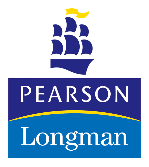 PHOTOCOPIABLE © 2006 Pearson Longman ELT